на №____                                                            «___»  __________  2017г. № ___Начальнику управления лесами Республики АдыгеяБельмехову Р.Я.Уважаемый Рашид Январович!       В соответствии с п. 1 ст. 3.5 Федерального закона от 25.10.2001г. № 137-ФЗ «О введений в действие Земельного кодекса Российской Федерации» в целях  формирования земельных участков для вовлечения в сельскохозяйственный оборот, направляем Вам схемы расположения земельных участков для согласования.	Земельный участок площадью 92821 кв.м., с местоположением: Республика Адыгея, Шовгеновский район, примерно в 2115 м., по направлению на северо-запад от ориентира – здание администрации МО «Джерокайское сельское поселение», расположенное по адресу: а. Джерокай, ул. Краснооктябрьская, 34 а.	Земельный участок площадью 170796 кв.м., с местоположением: Республика Адыгея, Шовгеновский район, примерно в 1555 м., по направлению на северо-запад от ориентира – здание администрации МО «Джерокайское сельское поселение», расположенное по адресу: а. Джерокай, ул. Краснооктябрьская, 34 а. 	По открытым данным Росреестра данные участки относятся к землям сельскохозяйственного назначения. В настоящий момент они заросли дикорастущими деревьями, порослями и иной сорной растительностью. Администрация МО «Джерокайское поселение» планирует их, с привлечением сторонней организации, отчистить от насаждений и в последующем вовлечь в сельскохозяйственный оборот. Просим дать правовую оценку нашим намерениям с точки зрения лесных отношений.      Приложение: на  2 листах.Председатель Комитета имущественных отношений     администрации МО «Шовгеновский район»                                                   Р.А. Ожев(87773) 9-24-77КОМИТЕТ ИМУЩЕСТВЕННЫХ ОТНОШЕНИЙАДМИНИСТРАЦИИ МУНИЦИПАЛЬНОГО ОБРАЗОВАНИЯ «ШОВГЕНОВСКИЙ РАЙОН» 385440, аул Хакуринохабль, ул. Шовгенова, 9МУНИЦИПАЛЬНЭ ОБРАЗОВАНИЕУ«ШЭУДЖЭН РАЙОН» ИАДМИНИСТРАЦИЕМЫЛЪКУ ЗЭФЫЩЫТЫКIЭХЭМКIЭИКОМИТЕТ385440, къ. Хьакурынэхьабл, Шэуджэным иур., 9тел.: (87773) 9-24-77, факс: (87773) 9-26-35, e-mail: admkomshov@mail.ruтел.: (87773) 9-24-77, факс: (87773) 9-26-35, e-mail: admkomshov@mail.ruтел.: (87773) 9-24-77, факс: (87773) 9-26-35, e-mail: admkomshov@mail.ru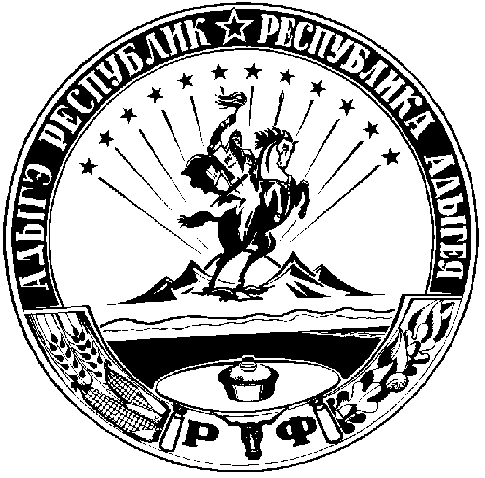 